Joós Nikolettéves beszámolóa 2020 áprilistól szeptemberig végzett munka alapjánÁltalános HK-s teendők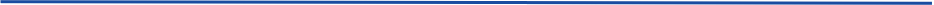 Részt vettem a HK rendszeres és rendkívüli üléseinRészt vettem a HK rendszeres vezetőségi megbeszéléseinRészt vettem:13 HK ülésen 1 db Oktatási Bizottsági ülésen1 db Gazdasági Szakbizottsági ülésen2 db PR Munkacsoport ülésen2 db Tanulmányi Munkacsoport ülésenKülönböző workshopokonPályázatok kiírását érintőenPR workshopokon több témát érintőenUtánpótlás workshoponVálaszoltam tanulmányi, illetve pályázati területen hallgatói kérdésre levelezőlistákon, személyesen, telefonon, egyéb közösségi médiumon.Poszttal kapcsolatos teendőkAlelnökként elsődleges feladataim a munkafolyamatok felügyelése, valamint a projektek elindítása volt.Az elmúlt 5 hónapban online működéssel is sikerült a Hallgatói Képviseletnek megfelelő színvonalon ellátni feladatait, fejleszteni a szervezeti kultúráját, tagjait.Az áprilisi időszakban részt vettem a tudásátadás folyamataiban, valamint munkámmal támogattam a mandátumosok felkészítését szabályzatok használtára, értelmezésére.Jogosultságokat menedzseltem.Tanulmányi munkacsoportban elvégzett feladatokMunkacsoport tagként végeztem feladatokat a tanulmányi területen.Részt vettem az üléseken.Részt vettem a kérvényminták elkészítésében, melynek dokumentumai a vik.hk oldalon megtalálhatóak, és reményeink szerint segítik a hallgatók mindennapjait.Saját projektek, eseti feladatokHK féléves közösségi pontozásaHK Percek alkalom megtartásaKülügyi referens felkészítése az előtte álló időszakraEgyéb feladatokAz időszak alatt több alkalommal egyeztettem újoncokkal, a HK-ban folyó munkákról.Az 5 hónap alatt részt vettem HK által szervezett rendezvényeket:HK tábor 2020 nyárEHK tábor 2020 nyárHK csapatépülésRövid szöveges értékelés a mandátumom alatt elvégzett munkámrólÁprilisban megválasztottak hallgatótársaim mandátumos képviselőjüknek, és úgy gondolom, hogy ehhez mérten igyekeztem átlátni döntéseim következményeit. Igyekeztem mindig alaposan körül járni a sokszor egyoldalúnak látszó kérdések körét is. Örülök, hogy volt lehetőségem ilyen jellegű tevékenységben részt venni.